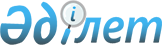 Қазақстан Республикасының Президенттігіне кандидаттар үшін үгіттік баспа материалдарын орналастыру үшін орын белгілеу туралы
					
			Күшін жойған
			
			
		
					Батыс Қазақстан облысы Бөрлі ауданы әкімдігінің 2011 жылғы 25 наурыздағы № 171 қаулысы. Батыс Қазақстан облысы Әділет департаментінде 2011 жылғы 1 сәуірде № 7-3-109 тіркелді. Күші жойылды - Батыс Қазақстан облысы Бөрлі ауданы әкімдігінің 2012 жылғы 26 қаңтардағы № 14 қаулысымен      Ескерту. Күші жойылды - Батыс Қазақстан облысы Бөрлі ауданы әкімдігінің 2012.01.26 № 14 Қаулысымен      Қазақстан Республикасының 1995 жылғы 28 қыркүйектегі "Қазақстан Республикасындағы сайлау туралы" Конституциялық Заңын, Қазақстан Республикасының 2001 жылғы 23 қаңтардағы "Қазақстан Республикасындағы жергілікті мемлекеттік басқару және өзін-өзі басқару туралы" Заңын басшылыққа ала отырып, аудан әкімдігі ҚАУЛЫ ЕТЕДІ:



      1. Бөрлі аудандық сайлау комиссиясымен бірлесіп, Қазақстан Республикасының Президенттігіне кандидаттар үшін үгіттік баспа материалдарын орналастыру үшін қосымшаға сәйкес орындар белгіленсін.



      2. Селолық, ауылдық округ әкімдері "Бөрлі ауданының тұрғын үй-коммуналдық шаруашылық, жолаушылар көлігі және автомобиль жолдары бөлімі" мемлекеттік мекемесі, үгіттік баспа материалдарын орналастыру орындарын стендтермен, тақталармен және тұғырлықтармен жарақтандырсын.



      3. Осы қаулы алғаш ресми жарияланғаннан кейін қолданысқа енгізіледі.



      4. Осы қаулының орындалуын бақылау аудан әкімінің орынбасары Т. Сидыққа жүктелсін.      Аудан әкімі                            Б. Шакимов      КЕЛІСІЛДІ:      Бөрлі аумақтық сайлау

      комиссиясының төрағаcы

      _____________Каналин Жанабай Набиевич

      25.03.2011 ж.

Бөрлі ауданы әкімдігінің

2011 жылғы 25 наурыздағы

№ 171 қаулысына қосымша Қазақстан Республикасының Президенттігіне

кандидаттардың үгіттік баспа материалдарын

орналастыру орындары
					© 2012. Қазақстан Республикасы Әділет министрлігінің «Қазақстан Республикасының Заңнама және құқықтық ақпарат институты» ШЖҚ РМК
				№Елді мекен атауыҮгіттік баспа материалдарын орналастыру орныҮгіттік баспа материал-

дарының түрі1.Ақсай қаласыМ. Ықсанов атындағы көше, пошта байланыс торабы филиалының маңыСтенд2.Ақсай қаласыСовет көшесі, аудандық мемлекеттік санитарлық-эпидемиологиялық қадағалау басқармасының маңыСтенд3.Ақсай қаласыСовет көшесі, аудандық Мәдениет үйінің маңыСтенд4.Ақсай қаласыТеміржол көшесі, орталық аудандық аурухананың маңыСтенд5.Ақсай қаласыХалықтар достығы көшесі, "Трнава" сауда орталығының маңыСтенд6.Ақбұлақ селосыАбай көшесі, селолық әкімдік ғимаратының маңыТақта7.Ақсу селосыДостық көшесі, селолық Мәдениет үйінің маңыТақта8.Александровка селосыЖамбыл көшесі, селолық Мәдениет үйінің маңыТұрғылық9.Березовка селосыАбай көшесі, жалпы орта білім беретін мектебінің маңыСтенд10.Бөрлі ауылыжалпы білім беретін орыс мектебінің маңыСтенд11.Бөрлі ауылыжалпы білім беретін қазақ мектебінің маңыСтенд12.Бөрлі ауылыауылдық Мәдениет үйінің маңыСтенд13.Бөрлі ауылыАуылшаруашылық колледжінің маңыСтенд14.Бумакөл селосыМектеп көшесі, селолық Мәдениет үйінің маңыСтенд15.Жарсуат селосыАбылай хан көшесі, селолық әкімдік ғимаратының маңыСтенд16.Кеңтүбек селосыСовет көшесі, селолық әкімдік ғимаратының маңыТақта17.Киров селосыБольничная көшесі, селолық дәрігерлік амбулаторияның маңыТақта18.Қанай селосыЛенин көшесі, селолық Мәдениет үйінің маңыСтенд19.Қызылтал селосыАқсай көшесі, селолық әкімдік ғимаратының маңыСтенд20.Успеновка селосыСовет көшесі, селолық әкімдік ғимаратының маңыТұрғылық21.Приуральное селосыЛенин көшесі, селолық әкімдік ғимаратының маңыСтенд22.Пугачев селосыЖеңіс көшесі, селолық әкімдік ғимаратының маңыСтенд23.Тихоновка селосыЛенин көшесі, селолық Мәдениет үйінің маңыТақта